L’ ………………… de la roba està endreçat La  ……………………… surt del formiguerEn Joan  …………………… l’ estoig per a anar a l’escolaJo  tinc tres  …………………… més petits que jo La   ………………… viu sota la terraEl meu ……………………… petit solament té un anyEl formiguer és la casa de les  ……………………La Maria ……………… la roba nova a l’ …………………El meu  …………………… petit ha perdut el   de les botesjochttp://clic.xtec.cat/db/jclicApplet.jsp?project=https://clic.xtec.cat/projects/frases3/jclic/frases3.jclic.zip&lang=ca&title=El+treball+de+la+frase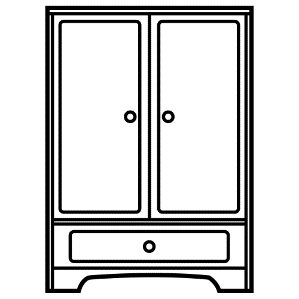 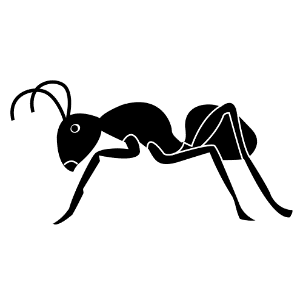 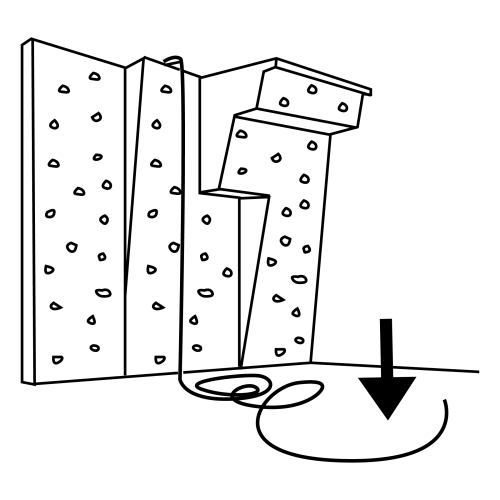 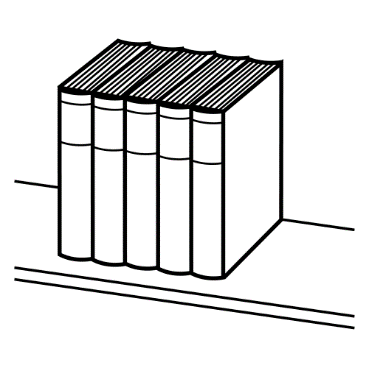 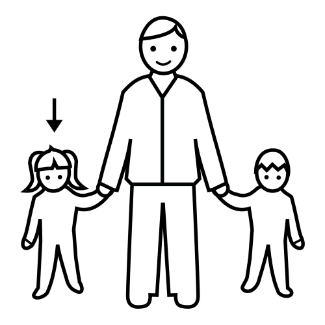 armariformigacordillordenagermans